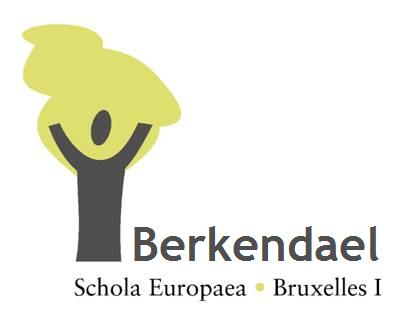 Chers parents,Un cas de varicelle s’est déclaré dans la classe de votre enfant.Cette affection se caractérise par une éruption apparaissant, en général, sur le tronc et le cuir chevelu, et peut-être accompagné d’une légère fièvre. L’éruption dure au total 10 à 12 jours. Si votre enfant venait à se plaindre de ces symptômes, je vous conseille de consulter votre médecin traitant.Veuillez agréer, Madame, Monsieur, l’expression de mes sentiments les meilleurs.Adéchoubou Marie-FranceInfirmière scolaire………………………………………………………………………………………………………………………………………………………Dear parents,A case of Chickenpox has been diagnosed in your child’s class.This condition is characterized by a rash appears, usually on the trunk and scalp, and may be accompanied by a slight fever. The rash lasts a total of 10 to 12 days.If your child were to complain of these symptoms, I advise you to consult your doctor.Sincerely yours,Adéchoubou Marie-FranceSchool nurse